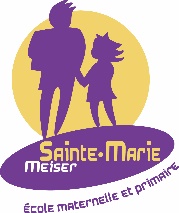 SPECIAL ETUDES/GARDERIES PRIMAIREChers parents,En ce qui concerne les études/garderies,Vous avez le choix entre l’étude dirigée et la garderie primaire. L’étude dirigéeCelle-ci est organisée pour des groupes de maximum 12 élèves rassemblés dans une classe.L’encadrement et le suivi des enfants sont proposés afin que l’élève travaille sur des tâches dévolues. L’instituteur supervisera l’enfant dans ses devoirs/leçonsL’étude dirigée a lieu de 15h45 à 16h45. L’enfant inscrit y restera toute l’heure (sauf exception motivée par mail et avec l’accord de la direction).Tout parent attendra donc la fin de l’étude pour récupérer son enfant.Un système de prix dégressifs est d’application en fonction du nombre de jours choisis pour l’inscription avec 3 possibilités. Etude dirigée 4 x / semaine au prix de 5.70 € par jourEtude dirigée 3 x/semaine au prix de 6.20 € par jour Etude dirigée 2 x /semaine au prix de 6.70 € par jour Pas d’inscription pour 1 jour, ceci  afin d’assurer la qualité de l’étude tout en continuité.La garderie primaireCelle-ci est organisée pour des groupes allant jusqu’à 25 élèves rassemblés dans une classe. L’encadrement des enfants est proposé afin que ceux-ci travaillent seuls (devoirs, leçons, ….) sous la surveillance d’un adulte. Et ce, dans  un endroit propice au travail. Les devoirs/leçons ne sont pas nécessairement vérifiés par le surveillant.Ce temps a lieu de 15h45 à 16h45. Il est possible de reprendre votre enfant tous les ¼ h. Un système de prix dégressifs est d’application en fonction du nombre de jours choisis pour l’inscription : Garderie primaire 4 x/semaine au prix de 3.65 € par jour.Garderie primaire 3 x/semaine au prix de 3.85 € par jour (avec le choix des trois jours). Garderie primaire 2 x/semaine au prix de 4.05 € par jour (avec le choix des deux jours). Garderie primaire 1 x /semaine au prix de 4.25 € par jour (avec le choix du jour).A savoir….Le choix du ou des jours des études/garderie doit être spécifié.Le prix de l’étude comprend la garderie jusque 18h.Un enfant ne peut pas être inscrit à la fois à la garderie et à la fois à l’étude dirigée (ex : s’inscrire le lundi à la garderie et les autres jours à l’étude dirigée). L’école ferme ses portes à 18h. Au-delà, un supplément est à verser directement à la surveillante (10 € par 1/4h entamée).  Et pour un enfant non-inscrit à un service ?Si on vient le chercher entre 15h35 et 16h, une somme de 1€ sera demandée. Si on vient le chercher après 16h, il ira à la garderie et une somme de 5 € sera demandée. Si un enfant est présent à l’étude ou à la garderie un jour où il n’est pas inscrit (ex : l’enfant n’est inscrit que le vendredi et est présent un lundi), il ira à la garderie et paiera 5 €.En résumé, sous forme de tableau, Afin d’organiser au mieux ces études, garderies et repas, nous avons déjà besoin de votre choix.Merci de faire connaitre celui-ci via le document en annexe (un changement sera toujours possible à la rentrée) . En espérant votre compréhension 									Nathalie Deneyer, directriceEtude dirigée primaire1 adulte/12 élèves Garderie primaire 1 adulte /25 élèves1 jour4.25 € / jour 2 jours 6.70 €  /jour 4.05 € /jour3 jours6.20 € /jour 3.85 € /jour 4 jours 5.70 €  /jour 3,65 € /jour Exceptionnel jusque 16 h  1 €  (factures trimestrielles)Exceptionnel après 16 h5 € (factures trimestrielles) 